……………………… çeşitli teknolojilerle programlanan ve kullanıcılara görsel bir ortam sunarak belirli bir amaca yönelik, genellikle kazanma-kaybetme üzerine kurulu platformlardır.Bilgiye ulaşılmasını ve bilginin oluşturulmasını sağlayan her türlü görsel, işitsel, araçlara………………..………………..denir.……………………………. ile, verilerle ilgili grafikler çizebilir, kolay ve hızlı bir şekilde raporlar, özetler hazırlayabilirsiniz.Kullanıcıların aynı zamanda, ama farklı mekanlarda olduğu durumlarda ……………………….. iletişim araçlarını kullanırlar.Bilgisayarların telefon hattı üzerinden internete bağlanmasını sağlayan elektronik cihaza……............……. denir.Aynı binada veya odada bulunan bilgisayarların bağlanmasıylaoluşturulan ağlara …………………………………. denir.………………………bilgisayarlar ve diğer cihazlar üzerinden iletişim sağlayan kablosuz ağ teknolojisi anlamına gelir.
İşletim sistemi, bilgisayarda çalışan, donanım kaynaklarını yöneten ve çeşitli uygulama yazılımları için yaygın servisleri sağlayan bir yazılımlar bütünüdür. Aşağıda verilen şemaya bildiğiniz 3 adet işletim sistemini yazınız.( 2x3=6p)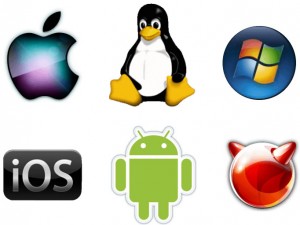 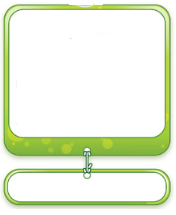 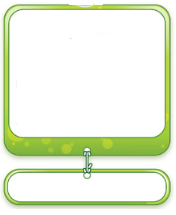 5-)Bulut depolama, internet üzerinde bize verilen bir alandadosyalarımızı saklamamıza verilen isimdir.Birçok şirket, kullanıcılara dosyalarını internet üzerinde depolayabilmesi için hizmet vermektedir.Aşağıdakilerden hangisi bulut depolama hizmeti veren firmalardan birisi değildir?(5p)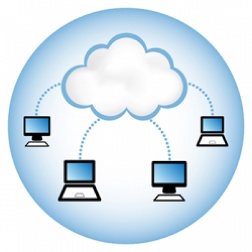 Google DriveDropBoxYandex.DiskWinRaR6-)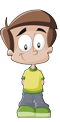 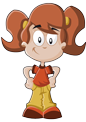  Umut						EdaYukarıda Umut ve Eda’nın verdiği bilgilere göre aşağıdakilerden hangisi söylenebilir?(5p)Bilgisayarlarında donanımsal bir problem olabilir.Bilgisayarlarına zararlı yazılım(Virüs) bulaşmış olabilir.Bilgisayarlarında korsan yazılım kullanıyor olabilirler.Bilgisayarlarında antivürüs programı kullanıyorlardır7-)Aşağıda verilen  şekilde  boş  bırakılan  yere   aşağıdakilerden   hangisi   yazılmalıdır?(5p)Bilgi KirliliğiBilgi YönetimiBilgi GüvenliğiBilgi Felsefesi
8-)Yukarıda Bilgi ve iletişim teknolojilerinin kullanıldığı bazı alanlar verilmiştir. Aşağıdakilerden hangisi bu alanların içerisine girmez? (5p) A)Eğitim		 B)Ulaşım
 C)İletişim		 D)Sağlık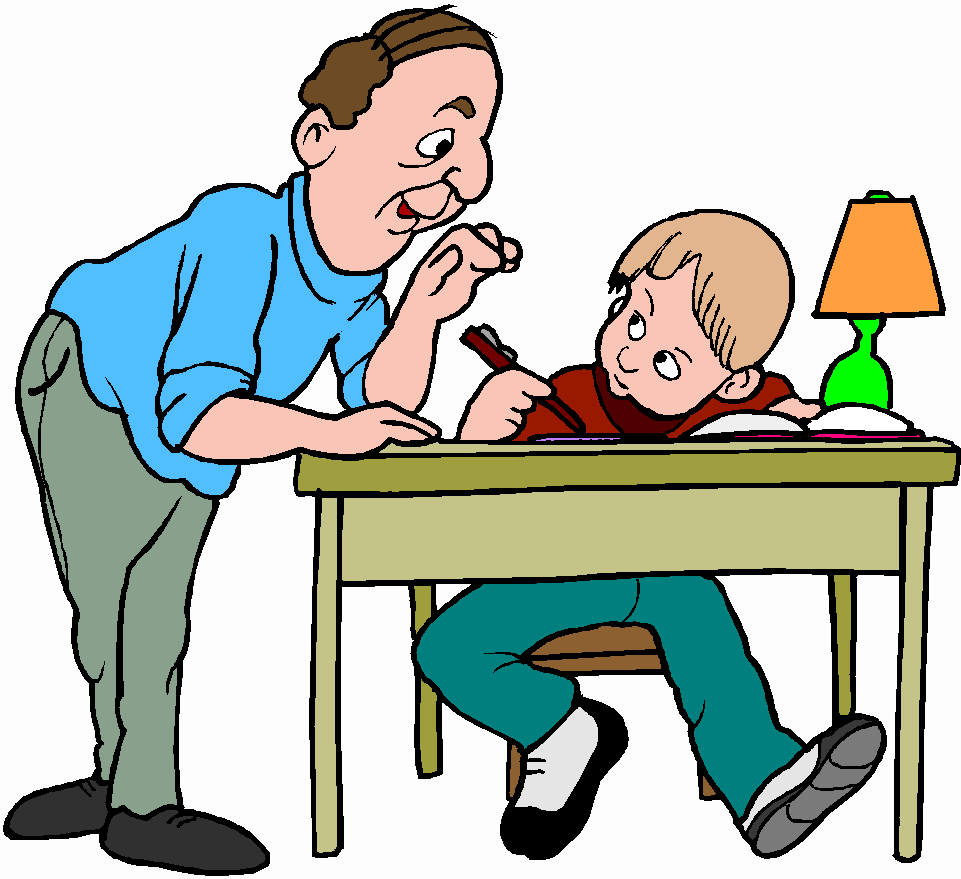 9-) Bilişim teknolojileri dersi ödevi ile ilgili Babanın oğluna hangi cevabı vermesi uygundur?(5p)A)“ Ms Paint programını kullanman lazım!”B)“Media Player programı ile yapabilirsin.”C)“Tabi ki de Microsoft Excel programını kullanacaksın !”D)“Microsoft Powerpoint programı ile yapabilirsin!”10-)Bilişim teknolojileri sınıfında kullanılan ağ türü aşağıdakilerden hangisidir?(5p)A) ) NAN (Olmayan Alan Ağı B) MAN (Metropol Alan Ağı) C) WAN ( Geniş Alan Ağı)      D) LAN (Yerel Alan Ağı)     11-) Bilgisayarımızı Zararlı yazılımlardan (Virüslerden) korumak için aşağıdakilerden hangisini yapmamız uygun olmaz?(5p)A) Bilgisayarımıza Antivirüs yazılımı yüklemeliyiz. 
B)Kimden geldiğini bilmediğimiz e-postaları açmamalıyız. 
C)Kesinlikle internete girmemeliyiz.
D) Güvenilir olmayan internet sitelerinden dosya indirmemeliyiz.12-)Aşağıdakilerden hangisi bilgisayar ağlarının kullanılma amaçlarındandır? A) Yazıcı, tarayıcı gibi donanımları paylaşmak.
 B) Karşılıklı oyun oynamak ve uygulama yazılımı paylaşmak. 
 C) Dosya alıp göndermek.
 D) Hepsi13-)Aşağıda verilen dosya uzantılarını içerikleri ile eşleştiriniz. (10p)Dosya Uzantısı		İçerik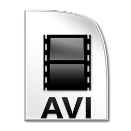 A.                    AVI	(   )  Resim 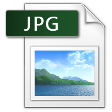 B. 		     JPG                    (   )  Film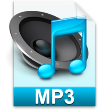 C.    	    MP3		(   )  Hareketli ResimD.   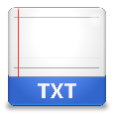 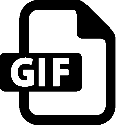 		     TXT                   	(   )  SesE.                     GIF (   )  Yazı{OGRETMEN_ADI}Adı:{OKUL_ADI}{OGRETIM_YILI} EĞİTİM ÖĞRETİM YILI BİLİŞİM TEKNOLOJİLERİ6.SINIFLAR II. DÖNEM I. SINAV SORULARINothttps://www.sorubak.com Soyadı:{OKUL_ADI}{OGRETIM_YILI} EĞİTİM ÖĞRETİM YILI BİLİŞİM TEKNOLOJİLERİ6.SINIFLAR II. DÖNEM I. SINAV SORULARINothttps://www.sorubak.com Sınıf:             No:{OKUL_ADI}{OGRETIM_YILI} EĞİTİM ÖĞRETİM YILI BİLİŞİM TEKNOLOJİLERİ6.SINIFLAR II. DÖNEM I. SINAV SORULARINothttps://www.sorubak.com Aşağıdaki sözcükleri, aşağıdaki cümlelerde yer alan boşluklara uygun gelecek şekilde yazarak cümleyi tamamlayınız? (2x7=14p)Aşağıdaki ifadelerin altına uygun bilgisayar virüs çeşidini yazınız. (3x5=15p)SolucanRootkitAdwareKeyloggerSpywareTrojenAşağıda verilen ifadeleri doğru şekilde eşleştiriniz. (3x5=15p)